Роберт Шуман «Смелый наездник» У выдающегося немецкого композитора Роберта Шумана есть одно необыкновенное сочинение, которое занимает особое место в его творчестве. Это сборник фортепианных миниатюр, носящий название «Альбом для юношества». Цикл, состоящий из сорока трёх небольших пьесок, специально созданных для начинающих музыкантов, с момента своего появления завоевал большую любовь, ведь его образы, ярко нарисованные композитором при помощи музыкальных звуков, населяют волшебную страну детства, такую понятную и близкую подрастающему поколению. В нынешнее время «Альбом для юношества» пользуется большой популярностью, и многие произведения, входящие в этот сборник, являются очень известными. К примеру, пьеса «Смелый наездник». Её сегодня можно услышать в исполнении юных музыкантов практически на всех инструментах, на которых ведётся обучение в музыкальных школах.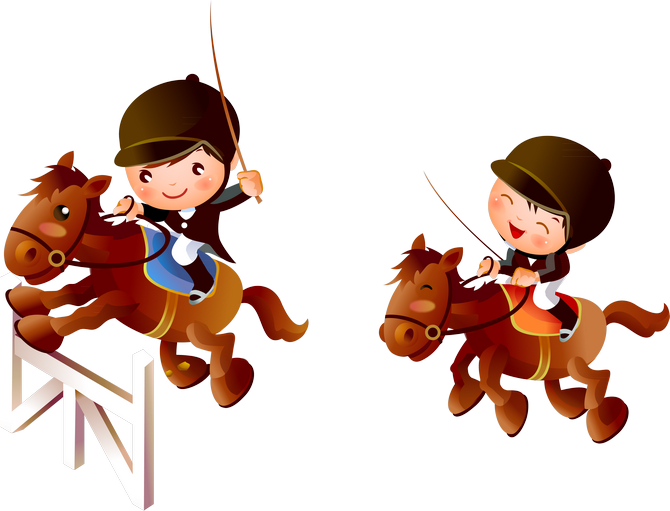 История создания «Смелого наездника» Шумана и содержание произведения 